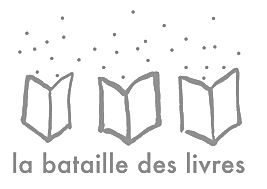      Feuille de route de     __________________________Nombre de livres lusSérie B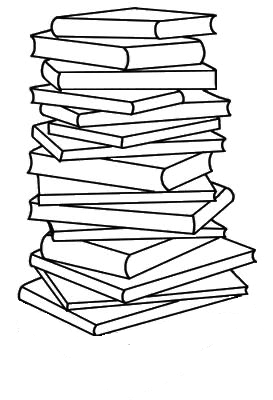 TitreAuteur(s)Maison d’éditionPersonnage préféréNote1. Akissi, mission pas possible__________________________________________________________________________________________________________________________________________________________________________________________________________________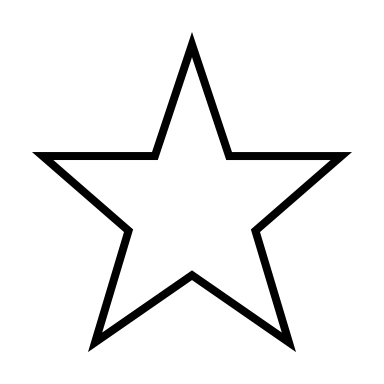 2. Boldhur__________________________________________________________________________________________________________________________________________________________________________________________________________________3. C’est pas de la Tarte__________________________________________________________________________________________________________________________________________________________________________________________________________________4. Comment devenir une vraie sorcière__________________________________________________________________________________________________________________________________________________________________________________________________________________5. Classe Mystère : la grotte du diable__________________________________________________________________________________________________________________________________________________________________________________________________________________6. Croque-Manoir__________________________________________________________________________________________________________________________________________________________________________________________________________________7. Elliot vient de Mars__________________________________________________________________________________________________________________________________________________________________________________________________________________8. Fiesta chez les vampires__________________________________________________________________________________________________________________________________________________________________________________________________________________9. Grand Loup Blanc et autres récits__________________________________________________________________________________________________________________________________________________________________________________________________________________10. Je suis une chaussette__________________________________________________________________________________________________________________________________________________________________________________________________________________TitreAuteur(s)Maison d’éditionPersonnage préféréNote11. Kymia et le jeune gorille du fleuve Congo__________________________________________________________________________________________________________________________________________________________________________________________________________________12. L'ami Zarbi__________________________________________________________________________________________________________________________________________________________________________________________________________________13. L'échange scolaire__________________________________________________________________________________________________________________________________________________________________________________________________________________14. Le courage de Nao__________________________________________________________________________________________________________________________________________________________________________________________________________________15. Le Dahu__________________________________________________________________________________________________________________________________________________________________________________________________________________16. Le diamant du dieu crocodile__________________________________________________________________________________________________________________________________________________________________________________________________________________17. L’enfant-tigre__________________________________________________________________________________________________________________________________________________________________________________________________________________18. Les apprentis détectives - Juju a disparu__________________________________________________________________________________________________________________________________________________________________________________________________________________19. Les clés en poche__________________________________________________________________________________________________________________________________________________________________________________________________________________20. Les enfants du tonnerre : Des éclairs dans la vallée__________________________________________________________________________________________________________________________________________________________________________________________________________________TitreAuteur(s)Maison d’éditionPersonnage préféréNote21. Les enquêtes de Clem : L'énigme du tableau__________________________________________________________________________________________________________________________________________________________________________________________________________________22. Les pêcheurs d’éternité__________________________________________________________________________________________________________________________________________________________________________________________________________________23. Les trois étoiles__________________________________________________________________________________________________________________________________________________________________________________________________________________24. L’île des Légendis__________________________________________________________________________________________________________________________________________________________________________________________________________________25. Markus et le gecko__________________________________________________________________________________________________________________________________________________________________________________________________________________26. Nulle en math__________________________________________________________________________________________________________________________________________________________________________________________________________________27. Rosa Parks, contre le racisme__________________________________________________________________________________________________________________________________________________________________________________________________________________28. Tête-de-Mule veut devenir chevalière__________________________________________________________________________________________________________________________________________________________________________________________________________________29. Tête en pétard__________________________________________________________________________________________________________________________________________________________________________________________________________________30. Théo, super-héros de la nature : S.O.S. insectes__________________________________________________________________________________________________________________________________________________________________________________________________________________